東京４追加 研修情報 兼 申込書勤務先名；受講者名；　　　　　　　　　　　　　様ふりがな；　　　　　　　　　　　　　様電話番号；職　　種；　　　     　　（フロント、マンション会計、技術、営業、総務等 お書きください）経験年数；　　  年　　（他社も含み 管理会社 に就労したこれまでの延べ年数(R06.03.01 現在）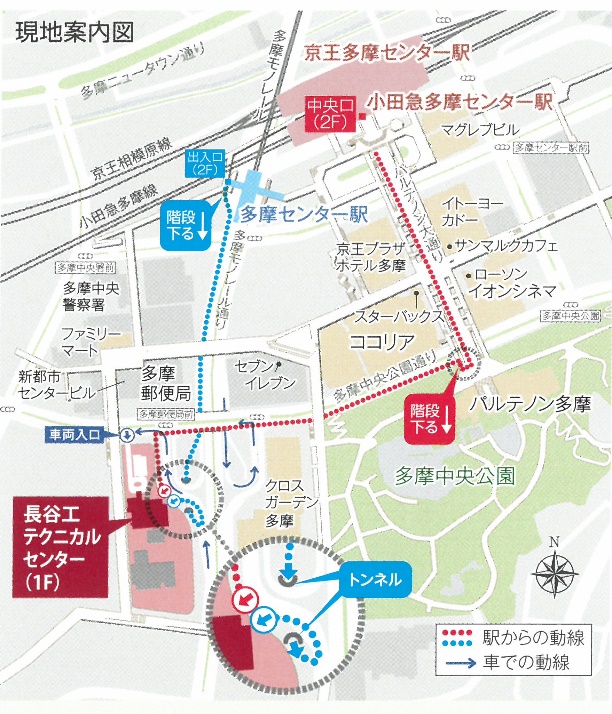 受講は 会員限定 のため、申込時に 名刺のデータ を添付頂きます開催期日； 令和６年７月４日（木） １日コース （東京４）受付時間； ０９時４５分から１０時００分まで研修時間； １０時００分から１７時００分まで開催場所； ＨＡＳＥＫＯ　グループ技術研修センター・ マスク着用をお願いします。当日、研修会場で体温チェックをします。（37.5度以上ある場合、入室をお断りする場合があります。）・ テキストは当日研修会場でお渡しします・ 設備機器類を実際に操作して頂きます。軽作業の出来る服装で御参加ください	・ 昼食は各自で御用意ください・ 研修会場内で飲食できる場所は御提供します・ 周辺の飲食施設は混雑が予想されます・ 昼食を購入してから来所されることをお勧めします・ 飲料の自動販売機は、研修センター内にございますので御利用ください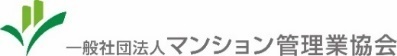 一般社団法人マンション管理業協会 試験研修部　池谷（いけや）森本（もりもと）TEL 03-3500-2720 (平日9:00～17:00)  FAX　03-3500-1261